Приложение 19Результаты педагогической диагностики по освоению раздела «Формирование элементарных математических представлений»1 младшая группа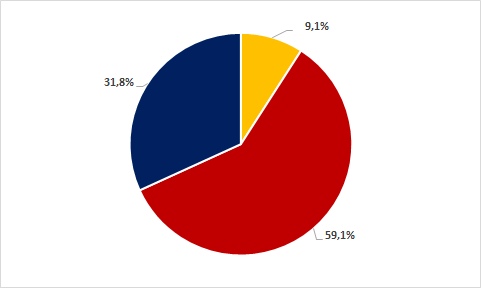 2 младшая группа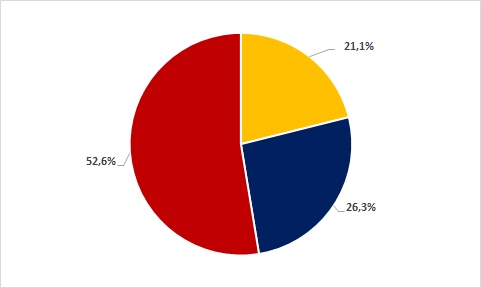 Средняя группа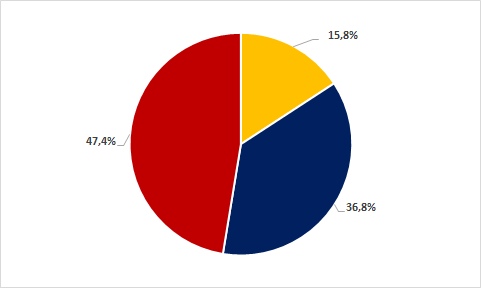 Мониторинг «Сенсорное развитие детей 1 младшей группы»Критерии:Познавательная сфера:1. Ориентируется в 3 величинах (большой, маленький, по просьбе взрослого;2. Подбирает геометрические предметы к соответствующему отверстию;3. Собирает последовательно вкладыши, матрешки, мисочки, формочки (вкладывает маленькую в большую);4. Строит самостоятельно несложную постройку из 6-7 форм (кубика, шара, кирпичика, призмы, цилиндра), по просьбе взрослого.II. Цветовой спектр: (4 цвета: красный, синий, желтый, зеленый)1.Установление сходства: («Подбери к платьицам похожие по цвету бантики»);2.Выбор по названию: («Покажи, где желтый лучик у солнышка», «Найди зеленую иголочку для елочки» и т. д.).III. Восприятие формы:1.Установление сходства: «Принеси похожую» (форма и цвет совпадают);2.Выбор по названию: «Покажи, где кубик, шар, кирпичик и т. д.»;3. Собирает разрезные картинки из 3-4 частей (фрагментов).Оценка в баллах:3 балла – ребенок самостоятельно выполняет задание;2 балла – ребенок выполняет задание при помощи взрослого;1 балл – ребенок не справляется с заданием даже при помощи взрослого.3 – 2,4 балла – высокий уровень2,3 – 1,7 балла – средний уровень1,6 – 1 балл – низкий уровень+ – высокий уровень– – средний уровень0 – низкий уровеньДиагностическая карта «Познавательное развитие»Вторая младшая группа      20 __ -  20__ уч. год         Воспитатели: _______________________________________________________________ Диагностическая карта «Познавательное  развитие»Средняя  группа      20 __ -  20___ уч. год         Воспитатели: _______________________________________________________________ Баллы: 3 – выполняет самостоятельно; 2 - требуется помощь взрослого; 1 – не может выполнить.Уровень: 7 – низкий 8 – 14 – средний15 – 21 – высокий№ п/пКритерииФамилия, имя ребенкаФормирование элементарных математических представленийФормирование элементарных математических представленийФормирование элементарных математических представленийФормирование элементарных математических представленийФормирование элементарных математических представленийФормирование элементарных математических представленийФормирование элементарных математических представленийФормирование элементарных математических представленийФормирование элементарных математических представленийФормирование элементарных математических представленийФормирование элементарных математических представленийФормирование элементарных математических представленийФормирование элементарных математических представленийФормирование элементарных математических представлений№ п/пКритерииФамилия, имя ребенкаГруппировать предметы по цвету, размеру, форме (отбирать все красные, все большие, все круглые предметы и т.д.)Группировать предметы по цвету, размеру, форме (отбирать все красные, все большие, все круглые предметы и т.д.)Составлять при помощи взрослого группы из однородных предметов и выделять один предмет из группыСоставлять при помощи взрослого группы из однородных предметов и выделять один предмет из группыНаходить в окружающей обстановке один и много одинаковых предметовНаходить в окружающей обстановке один и много одинаковых предметовОпределять количественное соотношение двух групп предметов; понимать конкретный смысл слов: «больше», «меньше», «столько же»Определять количественное соотношение двух групп предметов; понимать конкретный смысл слов: «больше», «меньше», «столько же»Различать круг, квадрат, треугольник, предметы, имеющие углы и круглую формуРазличать круг, квадрат, треугольник, предметы, имеющие углы и круглую формуПонимать смысл обозначений: вверху – внизу, впереди – сзади, слева – справа, на, над – под, верхняя – нижняя (полоска)Понимать смысл обозначений: вверху – внизу, впереди – сзади, слева – справа, на, над – под, верхняя – нижняя (полоска)Понимать смысл слов: «утро», «вечер», «день», «ночь»Понимать смысл слов: «утро», «вечер», «день», «ночь»№ п/пКритерииФамилия, имя ребенкан.г.к.г.н.г.к.г.н.г.к.г.н.г.к.г.н.г.к.г.н.г.к.г.н.г.к.г.1.№ п/пКритерииФамилия, имя ребенкаФормирование эелементарных математических представленийФормирование эелементарных математических представленийФормирование эелементарных математических представленийФормирование эелементарных математических представленийФормирование эелементарных математических представленийФормирование эелементарных математических представленийФормирование эелементарных математических представленийФормирование эелементарных математических представленийФормирование эелементарных математических представленийФормирование эелементарных математических представленийФормирование эелементарных математических представленийФормирование эелементарных математических представленийФормирование эелементарных математических представленийФормирование эелементарных математических представлений№ п/пКритерииФамилия, имя ребенкаОбъединять предметы в группы по разным признакам (цвет, размер, назначение т.п.).Объединять предметы в группы по разным признакам (цвет, размер, назначение т.п.).Считать до 5 (количественный счет), отвечать на вопрос «Сколько всего?».Считать до 5 (количественный счет), отвечать на вопрос «Сколько всего?».Сравнивать количество предметов в группах на основе счета (в пределах 5), а также путем поштучного соотнесения предметов двух групп (составления пар); определять, каких предметов больше, меньше, равное количество.Сравнивать количество предметов в группах на основе счета (в пределах 5), а также путем поштучного соотнесения предметов двух групп (составления пар); определять, каких предметов больше, меньше, равное количество.Сравнивать два предмета по величине (больше-меньше, выше-ниже, длиннее-короче, одинаковые, равные) на основе приложения их друг к другу или наложения.Сравнивать два предмета по величине (больше-меньше, выше-ниже, длиннее-короче, одинаковые, равные) на основе приложения их друг к другу или наложения.Различать и называть геометрические фигуры (круг, квадрат, треугольник, шар, куб); знать их характерные отличия.Различать и называть геометрические фигуры (круг, квадрат, треугольник, шар, куб); знать их характерные отличия.Определять положение предметов в пространстве по отношению к себе (вверху-внизу, впереди-сзади, слева-справа); двигаться в нужном направлении по сигналу: вперед и назад, ввер и вниз (по лестнице).Определять положение предметов в пространстве по отношению к себе (вверху-внизу, впереди-сзади, слева-справа); двигаться в нужном направлении по сигналу: вперед и назад, ввер и вниз (по лестнице).Определять части суток.Определять части суток.№ п/пКритерииФамилия, имя ребенкан.г.к.г.н.г.к.г.н.г.к.г.н.г.к.г.н.г.к.г.н.г.к.г.н.г.к.г.1.